Пояснительная записка      Настоящая программа по истории разработана на основе федерального компонента государственного стандарта общего образования, примерной программы основного общего образования и авторских программ: Загладин Н. В., Всеобщая история. История Нового времени. М.: ООО  «Русское слово – РС», 2018.      Учебная программа по истории на ступени основного общего образования содержит следующие разделы:•пояснительную записку, в которой определяются цели обучения по данному предмету в основной школе, раскрываются особенности содержания курса по истории на этой ступени образования, описываются структура курса по истории и последовательность изложения материала, требования к результатам обучения и освоения курса, оснащенность учебной деятельности, место предмета в базисном учебном (образовательном) плане;•содержание курса по истории, включающее перечень основного изучаемого материала, распределенного по содержательным разделам с указанием примерного числа часов на их изучение;ПРИКАЗ  МИНИСТЕРСТВА ПРОСВЕЩЕНИЯ РОССИЙСКОЙ ФЕДЕРАЦИИ (МИНПРОСВЕЩЕНИЯ РОССИИ)  от 28 декабря 2018 г. № 345   «О федеральном перечне учебников, рекомендуемых к использованию при реализации имеющих государственную аккредитацию образовательных программ начального общего, основного общего, среднего общего образования»Учебный план МАОУ «СОШ №10» г. Кунгура   на 2020-2021 учебный год.Общая характеристика предмета       Учебная программа по истории на ступени основного общего образования составлена с опорой на фундаментальное ядро содержания общего образования (раздел «История») и задает перечень вопросов, которые подлежат обязательному изучению в основной школе. Место и роль исторического знания в образовании молодого поколения обусловлены его познавательными и мировоззренческими свойствами, вкладом в духовно-нравственное становление личности человека. Социальные функции исторического знания осознавались и использовались в разных обществах с давних времен до наших дней.       В современной России образование вообще и историческое образование в частности служит важнейшим ресурсом социально-экономического, политического и культурного развития общества и его граждан. Начало XXI в. характеризуется динамизмом социальных процессов в стране и мире, широкими информационными контактами в постиндустриальном обществе, глобализацией в различных сферах жизни, частым и тесным взаимодействием представителей различных этнических и социальных групп и др. Все это порождает новые требования к общему образованию молодого поколения. Речь идет о способностях выпускников школы ориентироваться в потоке социальной информации; видеть и творчески решать возникающие проблемы; активно применять полученные в школе знания и приобретенные умения; продуктивно взаимодействовать с другими людьми в профессиональной сфере и социуме в широком смысле, в том числе в полиэтнической, поликультурной среде и др.         Роль учебного предмета «История» в подготовке учащихся 5—9 классов к жизни в современном обществе в значительной мере связана с тем, насколько он помогает им ответить на сущностные вопросы миропознания, миропонимания и мировоззрения: кто я? Кто мы? Кто они? Что значит жить вместе в одном мире? Как связать прошлое и современность? Ответы предполагают, во-первых, восприятие подростками младшего и среднего возраста основополагающих ценностей и исторического опыта своей страны, своей этнической, религиозной, культурной общности и, во-вторых, освоение ими знаний по истории человеческих цивилизаций и характерных особенностей исторического пути других народов мира. Учебный предмет «История» дает учащимся широкие возможности самоидентификации в культурной среде, соотнесения себя как личности с социальным опытом человечества.         Разрастающееся информационное и коммуникативное пространство современного мира не отменяет эту функцию истории, но усиливает ее значение. История, основанная на достоверных фактах и объективных оценках, представляет собирательную картину социального, нравственного, созидательного, коммуникативного опыта людей. Она служит богатейшим источником представлений о человеке, его взаимодействии с природой, об общественном существовании. Выстраивая эти представления в соответствии с общей линией времени, движения и развития, учебный предмет «История» составляет «вертикаль» гуманитарного знания.      Существенным вкладом данного учебного предмета в образование и развитие личности является историзм как принцип познания и мышления, предполагающий осознание принадлежности общественных явлений к тому или иному времени, неповторимости конкретных событий и вместе с тем изменения, движения самого бытия человека и общества. Изучение истории предусматривает соотнесение прошлого и настоящего. При этом возникают ситуации диалога времен, культур, образа мысли, мотивов поведения, нравственно-этических систем и т.д.Цели изучения «Истории» в основной школе       Главная цель изучения истории в современной школе — образование, развитие и воспитание личности школьника, способного к самоидентификации и определению своих ценностных приоритетов на основе осмысления исторического опыта своей страны и человечества в целом, активно и творчески применяющего исторические знания в учебной и социальной деятельности. Вклад основной школы в достижение этой цели состоит в базовой исторической подготовке и социализации учащихся.      Цели и задачи изучения истории в школе на ступени основного общего образования формулируются в виде совокупности приоритетных для общества ценностных ориентации и качеств личности, проявляющихся как в учебном процессе, так и в широком социальном контексте. Главная цель изучения истории в современной школе — образование, развитие и воспитание личности школьника, способного к самоидентификации и определению своих ценностных приоритетов на основе осмысления исторического опыта своей страны и человечества в целом, активно и творчески применяющего исторические знания в учебной и социальной деятельности. Вклад основной школы в достижение этой цели состоит в базовой исторической подготовке и социализации учащихся.Задачи изучения истории в основной школе:формирование у молодого поколения ориентиров для гражданской, этнонациональной, социальной, культурной самоидентификации в окружающем мире;развитие способности учащихся анализировать содержащуюся в различных источниках информацию о событиях и явлениях прошлого и настоящего, руководствуясь принципом историзма, в их динамике, взаимосвязи и взаимообусловленности;формирование у школьников умений применять исторические знания для осмысления сущности современных общественных явлений, в общении с другими людьми в современном поликультурном, полиэтничном и многоконфессиональном обществе.Место учебного предмета «История» в базисном учебном (образовательном) плане.       Курсы «Всеобщая история» - 32 ч,  2 часа в неделю изложенные в примерной программе основного общего образования «История» раздельно. Планируемые результаты учебного предмета, курса.Требования к уровню подготовки обучающихсядолжны знать:– даты основных событий, термины и понятия значительных процессов и основных событий, их участников, результаты и итоги событий XIX в.; важнейшие достижения культуры и системы ценностей, сформировавшиеся к XIX в.; изученные виды исторических источников;должны уметь:– соотносить даты событий отечественной и всеобщей истории с веком; определять последовательность и длительность важнейших событий отечественной и всеобщей истории;– использовать текст исторического источника при ответе на вопросы, решении различных учебных задач; сравнивать свидетельства различных источников;– показывать на исторической карте территории расселения народов, границы государств, города, места значительных событий;– рассказывать о важнейших исторических событиях и их участниках, показывая знание необходимых фактов, дат, терминов; давать описание исторических событий и исторических источников; использовать приобретенные знания при написании творческих работ, отчетов;– соотносить общие исторические процессы и отдельные факты; выявлять существенные черты исторических процессов, явлений и событий; группировать исторические явления и события по заданному признаку; объяснять смысл изученных исторических понятий и терминов, выявлять общность и различия сравниваемых исторических событий и явлений;– определять на основе учебного материала причины и следствия важнейших исторических событий;– объяснять свое отношение к наиболее значимым событиям и личностям истории России и всеобщей истории, достижениям отечественной и мировой культуры;1.Хронологические знания и умения:знать и называть хронологические рамки истории Нового времени;знать и называть этапы и даты основных событий Нового времени;оперировать историческими датами, выявлять синхронность и диахронность событий и явлений.2. Знание фактов, характеристика, описание (реконструкция):излагать основные события политической истории Нового времени; характеризовать политических и государственных деятелей, деятелей культуры;называть место, обстоятельства, участников, результаты важнейших исторических событий Нового времени;излагать основные факты и события внешней политики государств Европы и Востока в XIX-XX вв; характеризовать отношения народов (торговые и культурные связи);проследить эволюцию хозяйственной деятельности человека в индустриальном обществе.представлять социальную структуру европейского и восточного обществ; ее изменение от раннего Нового времени к началу XX; знать характерные черты различных групп населения и классов, описывать образ их жизни и быт; наиболее значительные социальные движения и выступления, и революции в странах Европы, Азии и Америки;представлять формы политической власти в государствах.знать и называть основные достижения культуры народов эпохи Нового времени; характеризовать и оценивать выдающиеся памятники культуры и их творцов;3. Работа с исторической картой и другими источниками:читать историческую карту, определять местоположение историко – географических объектов (показывать на исторической карте территории, границы государств, города, места сражений и др.); сопровождать показ словесным описанием.уметь в связной монологической форме пересказать текст учебника, воспроизвести информацию, содержавшуюся в устном изложении учителя, раскрыть содержание иллюстрацииучиться проводить поиск необходимой информации в одном или нескольких источниках; высказывать суждение о назначении, ценности источника;сравнивать данные разных источников, выявлять их сходство и различия.4. Анализ, сравнение, оценки:выявлять общее и особенное в историческом развитии различных регионов мира в эпоху Нового времени;выявлять общее и особенное в жизни различных групп и классов;выявлять общее и особенное в исторических явлениях, процессах Нового времени (социальные движения – восстания, войны и пр.);давать самостоятельную оценку историческим явлениям, событиям и личностям, высказывая при этом собственные суждения; спорить и отстаивать свои взглядыОтлично:называет даты важнейших событий, соотносит год с веком, устанавливает последовательность и длительность исторических событийназывает место, обстоятельства, участников, результаты  исторических событий,  читает историческую карту с опорой на легенду  рассказывает устно об исторических событиях, описывает условия, образ жизни, занятия людей в данной исторической эпохесоотносит единичные исторические факты при ответе на вопрос с общими историческими явленияминазывает характерные, существенные черты исторических событий и явленийобъясняет смысл и значение исторических понятийизлагает суждения о причинно-следственных связях исторических событий  объясняет, в чем состояли мотивы, цели и результаты деятельности отдельных личностей в истории  определяет и объясняет свое отношение и оценку наиболее значительных событий  Хорошоназывает даты  важнейших событийназывает место, обстоятельства, участников важнейших событий,    читает историческую карту с опорой на легенду  рассказывает устно об исторических событиях,  соотносит единичные исторические факты и общие явленияобъясняет смысл важнейших исторических понятий,  излагает суждения о причинно- следственных связях исторических событий  Удовлетворительноназывает даты важнейших событийназывает место, обстоятельства важнейших событийчитает историческую карту с опорой на легенду  рассказывает устно об исторических событиях,  объясняет смысл важнейших понятийНеудовлетворительноне может назвать ни одной важной датыне рассказывает, или рассказывает неправильно об исторических событиях,  не может читать историческую картуне может объяснить смысл важнейших понятий  Измерителями учебных достижений учащихся являются:разноуровневые задания, контрольные работы, тестовые задания, эссе, схемы, таблицы, доклады и сообщенияСодержаниеВСЕОБЩАЯ ИСТОРИЯ 8 классРаздел I. Реакция и революции в европейском и мировом развитии (7 ч.)   Империя Наполеона I. Народы против французской империи. Поход в Россию  и крушение Французской империи. Священный союз и революционное движение в Европе в 1820-1830 гг. Освободительное движение в Латинской Америке в первой половине XIX в XIX в.:Раздел II. Становление национальных государств в Европе Страны (3 ч)Незавершенные революции 1848-1849 гг. в Европе.  Начало воссоединения Италии и объединения Германии. Франко-германская война и Парижская коммуна.Раздел III. Европа на пути промышленного развития. Социальные и идейно-политические итоги. (3 ч)Рост промышленного производства и зарождение рабочего движения в первой половине XIX в. Индустриальные страны во второй половине XIX в  начале ХХ века. Консервативные, либеральные и социалистические идеи в XIX веке.Раздел IV. Ведущие страны мира в середине XIX в  - начале ХХ века.(5 ч)Великобритания и ее доминионы. США: причины и итоги Гражданской войны 1861 – 1865 гг. Страны Западной и Центральной Европы. Государства Южной и Юго-Восточной Европы. Япония на пути модернизации.Раздел № V. Восток в орбите влияния Запада. Латинская Америка в конце XIX в  начале ХХ века. (6 ч)Индия под властью англичан. «Опиумные войны» и закабаление Китая индустриальными державами. Османская империя и Персия в XIX в.  начале ХХ века. Завершение колониального раздела мира. Колониализм: последствия для метрополий и колоний. Латинская Америка во второй половине XIX в.  начале ХХ века.Раздел VI. Обострение противоречий на международной арене в конце XIX в  начале ХХ века. Первая мировая война 1914 – 1918 гг. (4 ч)Военно-политические союзы и международные конфликты на рубежеXIX – ХХ вв. Начало Первой мировой войны. На фронтах Первой мировой войны.Раздел VII.  Наука, культура и искусство в XIX в  - начале ХХ века.(2 ч)Технический прогресс и развитие научной картины мира. Культурное наследие XIX в  - начале ХХ века.Повторение, подготовка, контрольная работа, итоговый урок. (2ч).Календарно-тематическое планирование по курсу «Всеобщая история. История Нового времени 8 класс» Н.В. Загладин, М, «Русское слово» 2018 г. – 32 часа (первое полугодие – 16 недель)Список литературы1. Загладин, Н.В. Всеобщая история. Конец XIX - начало XXI в. Учебник для 8 класса: Для общеобразовательных учреждений / Н.В. Загладин. - М.: Рус. слово-РС, 2018. - 416 c.
2. Капица, Ф.С. Всеобщая история / Ф.С. Капица. - М.: АСТ, Фил. общ-во Слово, 2010. - 544 c. Красняк О.А. Всемирная история. – М.: Либроком, 2018. – 280 с.
3. Новиков, С.В. Всеобщая история / С.В. Новиков, А.С. Маныкин, О.В. Дмитриева. - М.: АСТ, Слово, Полиграфиздат, 2017. - 640 c.4. Орлова Л. Всемирная история в таблицах и аннотациях: Полное руководство / Л. Орлова. – М.: Харвест, 2018. -320 с.
5. Понтинг К. Всемирная история. Новый взгляд/ К. Понтинг. – М.: АСТ, 2010. – 958 с. Родари Дж. Про всемирную историю / Дж. Родари. – М.: Эксмо, 2014. – 32 с.
6. Сороко-Цюпа О.С. Всеобщая история. Мир в ХХ – начале XXI века. / О.С. Сороко-Цюпа– М.: Дрофа, 2018. – 351 с.
7. Твист К. Всемирная история. Хроника важнейших событий / К. Твист. – М.: АСТ, 2004. – 320 с. Худеков, С.Н. Всеобщая история танца / С.Н. Худеков. - М.: Эксмо, 2016. - 608 c.
8.  Штайнер, Р. Праздник Пасхи и всеобщая история мистерий: Четыре лекции, прочитанные в Дорнахе с 19 по 22 апреля 1924 года: Курс лекций / Р. Штайнер; Пер. с нем. С. Шнитцер. - М.: Лонгин, 2015. - 144 c.
9.  Шуази, О. Всеобщая история архитектуры / О. Шуази; Пер. с фр. Н.С. Курдюков, Е.Г. Денисова. - М.: Эксмо, 2016. - 704 cКлассКол-во часов в неделюКол-во учебных недельВсего часов за учебный год8 класс23570Учебно-методическое и информационное обеспечение- федеральный перечень учебников, рекомендованных Минобразования РФ- учебные пособия, которые допускаются к использованию в образовательном процессеКнигопечатная продукция- научно-популярные, художественные книги для чтенияПечатные пособия- картыТехнические средства обучения- компьютер, доска, мультимедийный проектор и т.д.№п\пРазделКоличество часовФормируемые УУДТребования к уровню подготовки выпускниковПланируемая дата проведения урокаФактическая дата проведения урока1Реакция и революции в европейском и мировом развитии7Раскрывать значение понятий и терминов кодекс Наполеона, Наполеоновские войны, Священный союз.Характеризовать внутреннюю политику императора Наполеона I, давать оценку проведенным им преобразованиям.Представлять обзорную характеристику военных кампаний Наполеона Бонапарта (с использованием исторической карты), включая поход его армий в Россию (привлекается материал из курса отечественной истории).Составлять исторический портрет Наполеона Бонапарта (с оценкой его роли в истории Франции и Европы).Объяснять значение понятий фабричное производство, индустриализация, пролетариат, консерватизм, либерализм, социалисты-утописты, радикализм, профсоюзы.Раскрывать сущность, экономические и социальные последствия промышленного переворота.Объяснять причины распространения социалистических идей, возникновения рабочего движения.Раскрывать значение понятий и терминов чартизм, избирательное право, конституционная монархия, национальный вопрос.Характеризовать идейные позиции консервативного, либерального, социалистического течений в Европе первой половины XIX в.Сопоставлять опыт политического развития2Становление национальных государств в Европе3Раскрывать значение понятий и терминов тред-юнионы, рабочее законодательство, юнкерство, автономия, национализм.Систематизировать информацию об экономическом развитии европейских стран во второй половине XIX в., выявляя общие тенденции.Высказывать суждения о том, что способствовало проведению реформ и расширению социального законодательства в странах Западной Европы во второй половине XIX в.Сравнивать пути создания единых государств в Германии и Италии, выявляя особенности каждой из стран.Составлять характеристики известных исторических деятелей европейской истории рассматриваемого периода (привлекая наряду с информацией учебников материалы научно-популярных и справочных изданий).Раскрывать значение понятий и терминов фермерство, плантационное хозяйство, двухпартийная система, аболиционизм, реконструкция.Объяснять, какие противоречия привели к Гражданской войне (1861-1865) в США.Систематизировать материал об основных событиях и итогах Гражданской войны (1861-1865) (в форме таблицы, тезисов и др.).Объяснять, почему победу в войне одержали северные штаты.3Европа на пути промышленного развития. Социальные и идейно-политические итоги.3Раскрывать значение понятий и терминов монополия, индустриальное общество, империализм, миграция, всеобщее избирательное право, феминизм.Характеризовать причины и последствия создания монополий.Объяснять, какую роль в жизни европейского общества играли различные социальные движения4Ведущие страны мира в середине XIX - начале XX века5Раскрывать значение понятий и терминов монополия, индустриальное общество, империализм, миграция, всеобщее избирательное право, феминизм.Характеризовать причины и последствия создания монополий.Объяснять, какую роль в жизни европейского общества играли различные социальные движения5Восток в орбите влияния Запада. Латинская Америка в конце XIX - начале XX века6Раскрывать значение понятий и терминов Танзимат, «открытие» Китая и Японии, реформы Мэйдзи, Индийский национальный конгресс.Характеризовать внутреннее развитие и внешнюю политику отдельных стран Азии.Проводить сопоставительное рассмотрение опыта проведения реформ, модернизации в странах Азии.Раскрывать значение понятий и терминов хунта, герилья, федерация.Характеризовать колониальный режим, установленный в странах Латинской Америки европейскими метрополиями.Называть крупнейшие события и руководителей борьбы народов Латинской Америки за независимость.Объяснять, благодаря чему произошло освобождение народов Латинской Америки от колониальной зависимости.Показывать на карте колониальные владения европейских государств в Африке.Характеризовать цели колониальной политики европейцев и средства, использовавшиеся для достижения этих целей.Высказывать суждения о последствиях колонизации для африканских обществ6Обострение противоречий на международной арене в конце XIX - начале XX века и Первая мировая война 1914-1918г.г.4Раскрывать значение понятий и терминов коалиция, Венская система, восточный вопрос, пацифизм, колониальная империя, колониальный раздел мира.Объяснять, в чем заключались интересы великих держав в конфликтах и ключевых событиях международной жизни в XIX в.Раскрывать, что изменилось в международных отношениях в XIX в. по сравнению с предшествующим столетиемРаскрывать значение понятий и терминов Антанта, Тройственное согласие, блицкриг, Брусиловский прорыв, черный рынок, карточная система.Характеризовать причины, участников, основные этапы Первой мировой войны.Рассказывать о крупнейших операциях и сражениях Первой мировой войны (используя историческую карту).Сопоставлять события на Западном и Восточном фронтах войны, раскрывая их взаимообусловленность.Рассказывать о положении людей на фронте и в тылу (используя свидетельства исторических источников).Характеризовать итоги и социальные последствия Первой мировой войны7Наука, культура и искусство в XIX - начале XX века2Высказывать и обосновывать суждения о значении политического и культурного наследия Нового времени для современного мираРаскрывать значение понятий и терминов ампир, романтизм, реализм, импрессионизм, демократизация культуры.Называть важнейшие научные открытия и технические достижения XIX в., объяснять, в чем их значение для своего времени и последующего развития общества.Характеризовать основные стили и течения в художественной культуре XIX в., раскрывая их особенности на примерах конкретных произведений.Проводить поиск информации (в печатных изданиях и Интернете) для сообщений о значительных явлениях и представителях культуры XIX в.Высказывать и обосновывать оценочные суждения о явлениях культуры, творчестве отдельных художниковПовторение, подготовка  и итоговая проверка знаний2Повторение. Контроль знаний.Итого32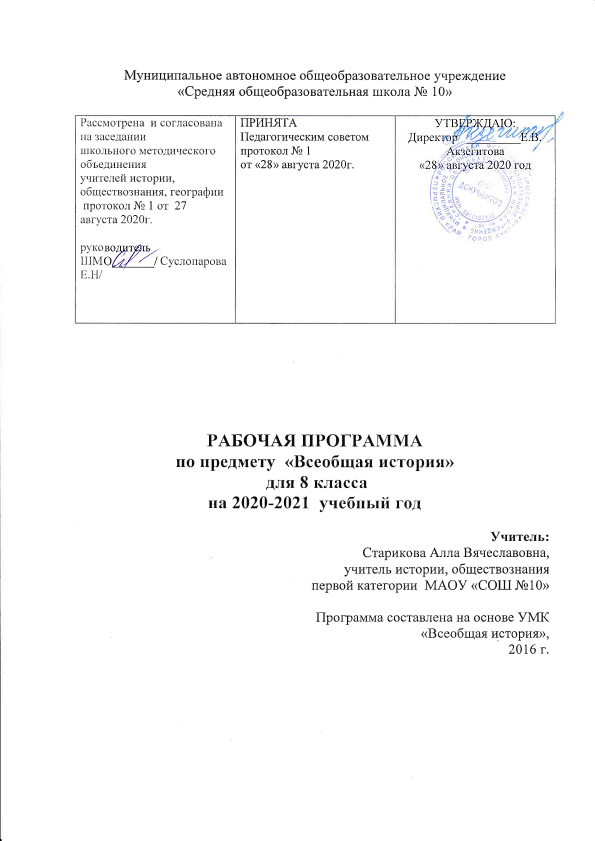 